Verlaufsplanung – GW Thema: Entsorgung – 2. KlasseLehrplanbezug: 
LP 2000: Erfassen von Merkmalen, Aufgaben und Umweltproblemen in BallungsräumenLP 2022: Nachhaltiger Umgang mit Energie und Rohstoffen (Kompetenzbereich 1)Kompetenzbereiche/Grobziel: Die Schüler/-innen können die ungleiche Verteilung von Ressourcen mit (Geo-) Medien beschreiben und deren Nutzung, Wiederverwendung und Entsorgung kritisch analysieren. 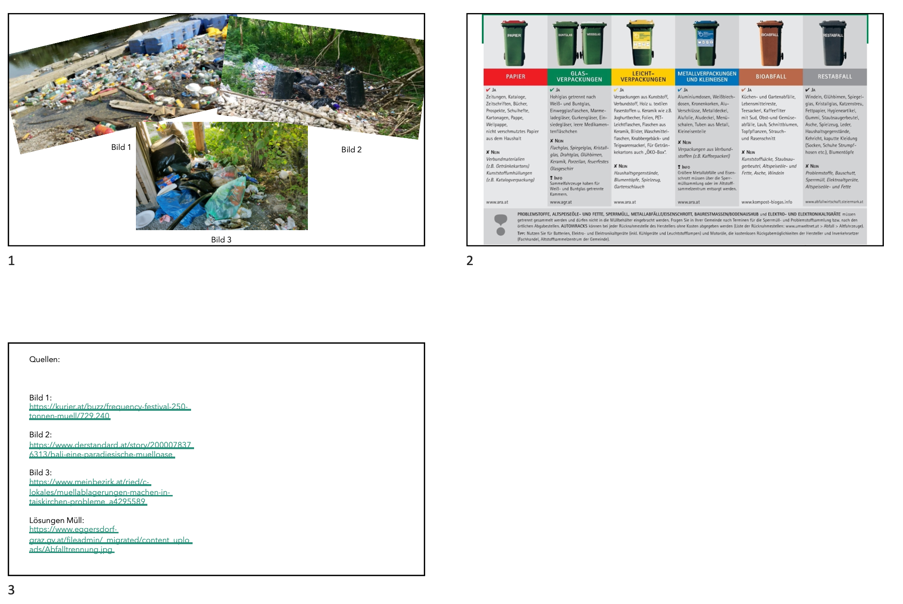 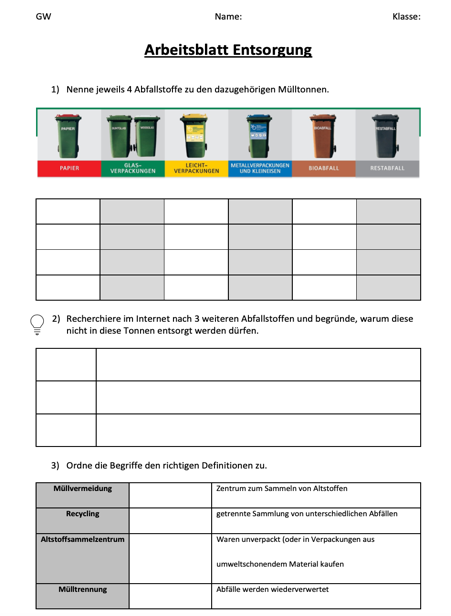 Name: Bogdan Christian FrisuSemester: Semester: Schule: MS Aurolzmünster Klasse: 2Datum: Fach: GWAusbildungslehrer/in: Ausbildungslehrer/in: Thema: EntsorgungSeminarleiter/in: Seminarleiter/in: FUNKTION der Unterrichtsphasen im problemorientierten Unterricht1. E     Einstieg  PR Problematisierung2. EA  Erarbeitungsphase /Recherche/Information3. ES   Ergebnissicherung (Auswertung/Anwendung/Übertragung/           Interpretation/persönliche Bezugnahme)4. ÜP  Überprüfung der Ergebnisse (REF Reflexion-Diskussion-Beurteilung/ PRO Produzieren-Verändern-HandelnAnforderungsbereiche (Vermittlungsinteresse nach Vielhaber)IV   Inhaltliches (Reproduktion) IPV  Praktisches (Transfer-  Anwendung) IIKV  Kritisches  (Reflexion) IIISozialformenFV          Frontaler Vortrag  (L oder S)GLSG    Gelenktes LehrerschülergesprächIALSG   Interaktives Lehrerschülergespräch (offene Diskussion) GA   GruppenarbeitPA    PartnerarbeitEA    EinzelarbeitPhaseLernziel (Vermittlungsinteresse- Anforderungsbereiche-Operatoren) Der/die Schüler/In ...Lernziel (Vermittlungsinteresse- Anforderungsbereiche-Operatoren) Der/die Schüler/In ...Lerninhalt Medien/MethodeSozialformZeit(Min)PRIV/IPV/IIKV/IIIbeschreibt das Müllproblem auf den projizierten Fotos.vergleicht die Umweltproblematik anhand von Fotos aus Österreich und Asien.reflektiert, ob die Mülltrennung in der Schule und im eigenen Haushalt funktioniert. - SuS begrüßen- Laptop aufbauen für Distance-Learning- Beamer einschaltenEinführung in das Thema Entsorgung  gleich die erste Folie mit den Müllfotos projizierenFrage 1: Was ist auf den Fotos zu sehen?Frage 2: Wo sind diese Fotos entstanden?Frage 3: Betrifft uns das Problem persönlich?Frage 4: Wie funktioniert Mülltrennung bei uns in der Schule bzw. in eurem Haushalt?PPPGLSG
IALSG15minEAIV/IKV/IIIIV/Inennt 4 Abfallstoffe zu den 6 unterschiedlichen Mülltonnenrecherchiert im Internet nach 3 Sondermüllsorten und begründet, warum diese nicht in die üblichen Mülltonnen entsorgt werden dürfen.ordnet die Begriffe Müllvermeidung, Recycling, Altstoffsammelzentrum und Mülltrennung ihrer richtigen Definition zu. - austeilen des Arbeitsblattes- Tablet darf zur Lösung verwendet werden Aufgabe 2 für „Experten“https://www.muelltonne.at/tags/heft/  darf als Hilfe auf dem Tablet verwendet werden (Wörter eingeben und es scheint auf in welche Mülltonne es gehört)L geht durch die Klasse und hilft bei Fragen- das Arbeitsblatt wird zunächst mit einem Partner verglichen/diskutiert und danach gemeinsam durchbesprochen am Ende wird die Lösung an die Tafel projiziert – SuS vergleichen bzw. verbessern die LösungenArbeitsblattTabletPPP mit LösungEA/PA20minÜPPV/IIvergleicht das gesehene Video mit dem eigenen Konsum- und Entsorgungsverhalten. - zur Festigung wird ein Youtube-Video gezeigt„Warum ist Müll ein Problem?
https://www.youtube.com/watch?v=cfMPaPCJ9nA 
min. 3:16-4:45 + 6:15-8:02 + 9:05-10:10„Überlegt, ob euch das gesehene bekannt vorkommt und ob ihr gewisse Sachen im eigenen Leben umsetzen könnt? YoutubeIALSG15min